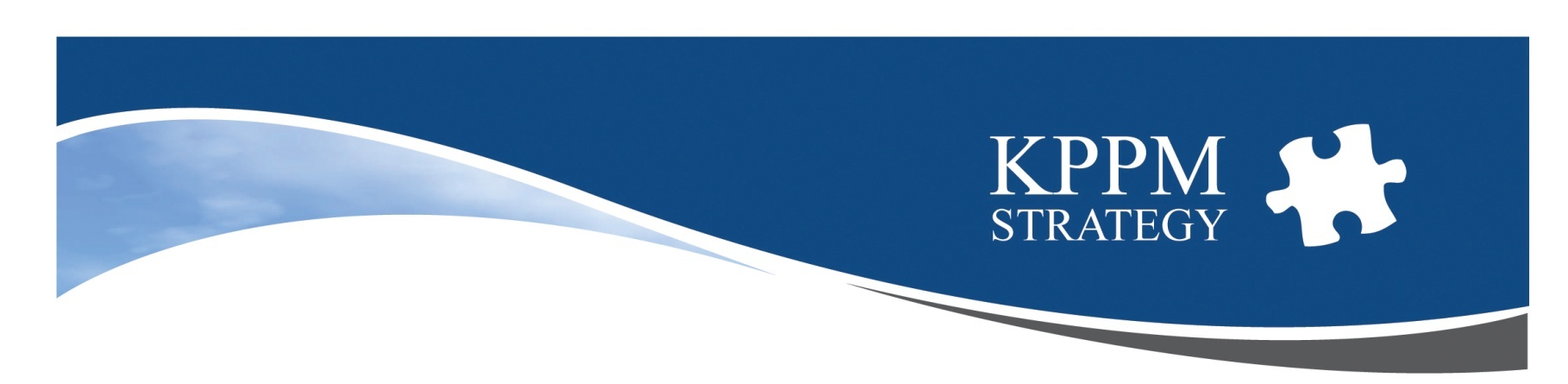 Public Libraries SACommunity Languages StrategyDr Kristine Peters12th December 2013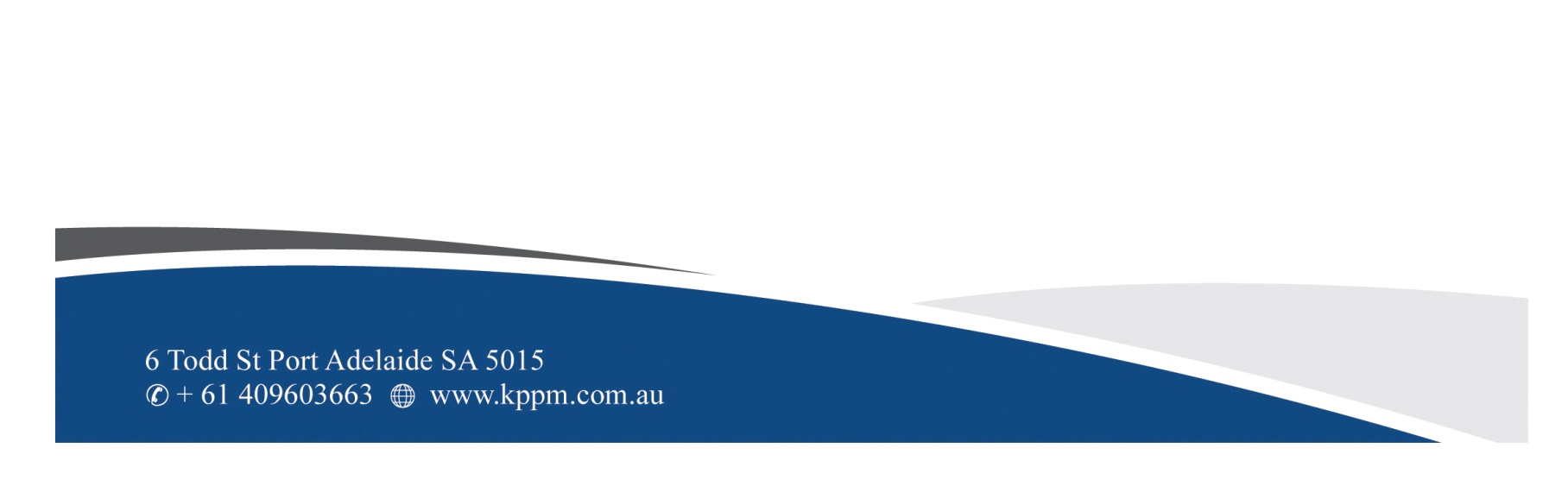 Reviewed by the Community Languages Operating CommitteeFebruary 2014IntroductionSouth Australia is home to some 235 different language groups, and 18% of people speak a language other than English at home (2011 Census). The Public Library Network in South Australia believes that all members of the community should have access to materials which will meet their needs, regardless of their language, cultural background or country of origin, including access to materials in Languages other than English (LOTE), whether this be for the purpose of language and cultural maintenance, language learning or to enrich the cultural and linguistic diversity within South Australia (PLS Community Languages Collection Development Policy, February 2011).For many years, the Community Languages collection has been administered by a group of libraries located in communities with large numbers of residents from non English speaking backgrounds - guided by the Community Languages Steering Committee and the Community Languages Operating Committee. In recent times, migration patterns to South Australia have changed, resulting in many new languages and migrants settling in diverse locations, including rural areas. Over the past two years, the One Library Management System (1LMS) has been rolling out across South Australia. The 1LMS will allow library patrons to access books from any public library, providing enhanced access to community language collections previously held in a few libraries with large “English as a Second Language” (ESL) populations.The convergence of new migration patterns at the same time as the introduction of the 1 LMS indicates that it is timely to review how community language collections and programs are offered at public libraries in South Australia. To this end, Dr Kristine Peters of KPPM Strategy was engaged to facilitate a workshop of library managers and staff representing both metropolitan and rural libraries to develop a strategy for management of community languages collections and programs. The list of participants is shown in Appendix A.This report provides an overview of the content and outcomes of that workshop, within the context of the broader State Government multicultural agenda, and presents a Community Languages Strategy that supports continual development of public libraries in South Australia.The SA Public Library Network recognises the cultural diversity of South Australia's Indigenous communities. As the first Australians they are unique and distinct from other culturally and linguistically diverse communities. Collections and services for Aboriginal and Torres Strait Islander communities will be addressed by the SA Public Library Network under a separate Indigenous Strategy.The policy frameworkPublic Library Services' internal policies are framed by State and Local Government policies.State GovernmentSouth Australia's Strategic Plan addresses multiculturalism. Target 5 specifies: Maintain the high rate of South Australians who believe cultural diversity is a positive influence in the community. The primary goal in this target relating to multiculturalism is: We are proud of South Australia and celebrate our diverse culture and people. The related goals most specifically applicable to Community Languages are: We have a sense of place, identity, belonging and purposeEvery member of the community can equally participate in learning opportunitiesMulticultural SA is the State Government agency responsible for advising the Government on all matters relating to multicultural and ethnic affairs. The Multicultural SA website sets out three dimensions of multicultural policy:cultural identity: the right of all Australians to express and share their cultural heritage, including language and religionsocial justice: the right of all Australians to equality of treatment and opportunity, and the removal of barriers of race, ethnicity, culture, religion, language, gender or place of birthproductive diversity: the need to maintain, develop and utilise effectively the skills and talents of all Australians.Local GovernmentLocal Government multicultural policy is a key influence on library practices.  Individual Councils provide a wide range of services to community members from culturally and linguistically diverse backgrounds, and may have their own policies and programs fostering multiculturalism depending on the needs of their particular communities. Libraries are responsive to and contribute to the delivery of each Council’s multiculturalism directions.Public Libraries SAPublic Libraries SA (PLSA) supports the provision of material in multiple languages for the benefit of all library customers and specifically those from Culturally and Linguistically Diverse Communities (CALD). The PLSA Executive administers and reviews annual network library levies which fund the purchase of shared resource material and collections. The establishment of the Community Languages Levy indicates the high level of importance that a statewide shared multi language collection is given.PLSA has endorsed a Community Languages Collection Development Policy and Community Languages Collection Development Procedures for managing the shared language collection.Community Languages Collection Development Policy (2011)The purpose of the Community Languages collection is to: Contain materials representing a diverse range of subject areas and interests Foster cultural and language maintenance and vitality, andHelp to meet the information, educational, cultural and recreational needs of people from different backgrounds. Assist people to learn a new language other than English.A detailed overview of the operations of the Community Languages policies and procedures is provided in the next section.Current Community Languages Policies and ProceduresCommunity Languages materials are purchased via a levy set by the Standing Committee and recommended by Public Libraries SA (PLSA) with approval from the Libraries Board of SA. All public libraries contribute a percentage of their materials budget towards the purchase of Community Language materials. The levy is applied on a differential basis dependent on the size of the Culturally and Linguistically Diverse (CALD) community in each council area. (Refer to Appendix D).The Community Languages levy is split into 2 components. All libraries in the network are levied a flat 2.93% per year.  The second portion of the levy is a differential portion calculated using  Australian Bureau of Statistics (ABS) Census data.In 2007 the PLSA Executive reviewed the expenditure of network funds for the purchase of Community Languages materials and resources and in 2010-11 the levy was set at 4.5% of the annual materials grant and was set to increase by 0.3% each year, to meet the growing needs of CALD communities to eventually be 6% of the total materials budget by 2015-16. This figure of 6% was based on ABS survey information which showed that in 2006, 12% of South Australians spoke a language other than English as their “first” or primary language. On the basis that approximately 50% of the community are library borrowers, the PLSA Executive agreed to gradually raise this levy to be 6% of the materials funds. In 2011 this percentage had risen to 14% and continues to rise.In 2013-14 the Community Languages levy was set at 5.4% (refer appendix D) of the materials grant which provided $367,000 with expenditure composed of: MyLanguage website - $13,000 (ex GST) – a national website to support library access for people speaking and reading languages other than English (www.mylanguage.gov.au)Language materials resources and cataloguing- $354,000 As endorsed by the Libraries Board, PLS has entered into a panel contract (due for renewal in 2014) with five suppliers for the provision of materials in the 20 most frequently reported community languages (based on usage data), with community focus groups assisting in the determination of some of the language materials selected. The Community Languages Collection Development Procedures (February 2011) specified The South Australian network is aiming for a core group of approximately 20 languages by 2014. The list of languages included will be flexible, and a less complicated purchasing model will be the practical outcome. In addition to centrally purchased materials, individual public libraries are encouraged to purchase materials from their own local purchase funds to meet local needs. Every effort is made to introduce new language collections when appropriate, based on demonstrated demand. Libraries with new arrivals who request languages not currently purchased from central funds, should in the first instance, purchase materials from local funds and monitor usage with the help of Bibliostat. This establishes an initial language collection, the use of which can be measured to demonstrate demand and hence future centralized purchase.Categories of purchased materials are specified in the individual contract tender documents, and reflect specific language demands. South Australian State Government legal requirements stipulate that all DVDs purchased by PLS must be classified by the Australian Classification Board, or be in categories exempt from classification, and purchased in Australia. Local libraries can purchase unclassified DVDs, subject to their legal advice.Newspapers and magazines are not purchased from the Community Language annual budget. In addition to providing a physical collection of community language material, the South Australian consortium recognizes that online resources can benefit CALD customers. The statewide subscription to PressDisplay provides access to current newspapers in 39 different languages. Additionally many public libraries choose to use local purchase funds to provide magazines in community languages.There is a statewide subscription, paid for jointly by Public Libraries SA and StudyAdelaide, to the IELTS (International English Language Testing System) online resource. This resource allows newly arrived students and other migrants to practice and prepare for the compulsory language test which is essential for their visa approval. A statewide subscription to World Book Online gives access to translated encyclopaedia articles.The South Australian public library network has endorsed a policy to supply full catalogue records for every purchased community language item. This policy assists customers and library staff to source and share Community Language material.Community Languages and PopulationIn the 2011-12 period there were 377,302 non English items borrowed through the Network. Newspapers and magazines are available in a number of languages in many libraries and some libraries run Community Language programs. As can be seen in the graph below, there have been significant changes in the languages spoken in South Australia since the last Census. In 2006, 12% of South Australians spoke a language other than English as their “first” or primary language. In 2011 this percentage had risen to 14%. For all of Australia in 2011 the percentage of people speaking a language other than English at home was 18%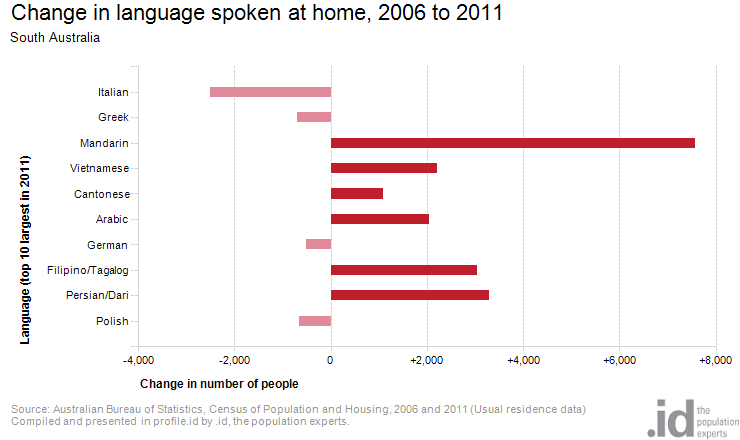 Migration patterns change in quite short periods of time. New arrivals to South Australia come from different countries and this is linked to world issues and economic conditions. The workshop highlighted opportunities for PLS and libraries at the local level to work more closely with the Australian Bureau of statistics who can assist in providing information about the number of new arrivals and settlement patterns.The above table shows ABS  2011 data which demonstrates some massive percentage increase in recent South Australian arrivals, particularly from India, China, Afghanistan and South Africa.In 2011-12 the languages with the largest borrowings (more than 10,000 items) were:Vietnamese	122,650Chinese	61,736Hindi	39,090Italian	27,382Greek	14,801Japanese	12,282Polish	10,865Russian	10,643Malayalam	10,488The correlation between reading and usage compared to the size of CALD Populations is variable and may depend on factors such as age, demographics, education, and the availability and volume of stock.What are we doing well?Workshop participants were asked to discuss what was working well with Community Languages services. The responses fell into two categories: things that are working well across the network; and exemplars from individual libraries.The 1LMS was the stand-out example of something that is working well across the sector (noting that not all libraries have migrated to the 1LMS at this stage). Library staff also felt that libraries are better at community planning and engagement.Individual libraries have different intelligence-gathering strategies, responsive programming, and a cohort of ESL users, which reflect a reputation for collections and service, rather than specific local catchments. The Community Languages Loans by Library graph shows that Councils with a high proportion of people who speak a language other than English at home have correspondingly high CALD borrowings. Refer to Appendix C for a summary table of CALD borrowings per library.The workshop highlighted opportunities for libraries at the local level to work more closely with multicultural groups such as the Migrant Resource Centre and Australian Refugees Association which have good intelligence about new communities and can assist in providing information to new arrivals.What do we need to change?The workshop also investigated the issues that should be addressed in the Strategy (Refer to Appendix E, Issues and Appendix F, Good Practice), summarised here:Responsiveness is becoming a key issue, communities are changing rapidly and we're getting new migrants from cultures we know little about - intelligence provided by Census data (at intervals of five years) is insufficient for understanding large numbers of new arrivals.We need to get out there with better information to new migrant communities, perhaps FAQs in different languages on our website. Also they may not know that libraries are free, or if they do, they may not be aware of the cost of overdue borrowing - we don't want to contribute to debt.Library staff need training in how to manage different cultures. There are two aspects to this: being appropriate in specific situations; and having a set of general principals that will guide us most of the time.There appears to be a need for more online information in different languages, perhaps a different language option on the 1LMS, or FAQs in different languages. The covers for CALD books are not always shown and the text is not searchable.Very few libraries are involved in CALD programs, but there are some that are doing it very well. We need to be able to share knowledge, resources and personnel. We should have a program that can be rolled out across a number of libraries for early literacy (e.g. Baby Bounce) for the larger new arrival populations.Is the current model where a few libraries receive new materials for specific language groups the right way to go forward under the 1LMS? Should we be thinking of centralising the collection? Or will this sort out when we streamline the cataloguing?Should libraries be thinking about different cohorts of migrants: students, new arrivals, business/skilled migrants, long standing residents? It seems that they have different needs. Do we have signs in the main languages to help people navigate the library and feel comfortable asking for help?Do we continue to purchase DVDs ourselves, or can we arrange a better system re Australian Classification?What community and agency groups can we affiliate with to improve services for new migrants and help us with better knowledge of new groups coming into our areas?Can we manage the Long Tail with 1LMS? Are we restricted to 20 main languages? 
	See long tail graph on p. 10.Emerging practiceThe workshop looked at four areas of specific interest: non-print materials, management of the CALD collection, selection and evaluation of materials, and non-metropolitan libraries. These were chosen because there has been, and will continue to be, considerable change as a result of the introduction of 1LMS, the population changes evident in the last Census, and the growth of online materials and e-books.Non print materialsOur objectives are to increase uptake and content of non-print materials, to promote widely and increase staff awareness and training.A greater proportion of the Community Language budget could be left unallocated to any specific language, to allow for responsive sourcing and supply in multiple languages.Although there is still demand for DVDs and music CDs, this is expected to reduce as downloading becomes more prevalentNeed to look at CALD e-books, and make sure we promote them in their own language and investigate free e-books in other languages (e.g. Gutenberg Project for MyLanguage)Use focus groups to find out what the CALD community want in terms of e-books, audio books, Press Display, World Book and the International English Language Testing System (IELTS)Management of the CALD collectionUse the 1LMS for best practice in delivering stock to appropriate libraries.Monitor customer usage and use the data to make decisions regarding location of collectionsPromote the CALD collections so that people understand what's available even if they can't see it in their own librariesCommunicate between libraries to rotate stock to where it is required, or to vary the collectionsSelection and evaluation of materialsInvolve selectors from the community so that collections meet their aspirations. Evaluate suppliers on cost and quality and use suppliers that are consistently delivering well-accessed materials.Materials must be relevant to the needs of the communityBe proactive in seeking community input: focus groups, surveys, feedback on qualityCheck borrowing data to see whether multiple copies are neededIt's important to include recently-published materialsProvide intelligence to suppliers to ensure good quality, relevant materials are made availablePool information about suppliers to inform library-initiated purchasesHow much of the 'tail' (languages with low population) do we serve? How is the decision made? What about new arrivals who are often refugees? We need current, accurate statistics. How do we prioritise, there are not enough resources to achieve everything.Non-metropolitan libraries1LMS will liberate the CALD collections and make them available to rural libraries. This will bring a new set of information, processes, and knowledge. Non metropolitan libraries require access to knowledge about new migrant communities, CALD diversity requirements, and how the Community Languages collection works. We want to achieve a general understanding of what there is, and how it works (collections, programs, cultural practices, access to information).Collaboration will be necessary, sharing information and resources to assist libraries with low numbers of staff to cover all the issues and proceduresProvide small libraries with contact details of CALD specialists within larger libraries - where to go to get the information they needRemove guess-work, provide accurate information.The StrategyThe goal of the new Community Languages Strategy is to provide a more responsive, accessible service to migrant communities.To achieve this goal, five strategic directions were developed:Understanding culturesBetter data, better responsivenessEasier access and entry pointsSharing information and resourcesGovernance and measurementStrategic direction 1: Understanding culturesSouth Australians are accustomed to working with people from non-English speaking migration groups. In recent times, changing migration patterns are leading to an influx of new cultures and languages with some people coming from countries where many people have limited or no previous experience of public libraries.Strategic direction 2: Better data, better responsivenessThe 1LMS provides a wealth of valuable data that will help to understand borrowing patterns, geographic influence, and demand for specific materials. When overlaid with still-current 2011 Census data, the library network has a valuable tool for creating efficiencies, providing improved responsiveness, and making decisions about high volume and 'long tail' services. Strategic direction 3: Easier Access and Entry PointsThere are a number of access points for library users, from knowing about the service, to comfort entering the building and asking for help, to online access, and providing feedback on the CALD collections and programs. Strategic direction 4: Sharing information and resourcesDespite the wealth of information available to us, one of the perpetual challenges of dispersed services is how to learn from each other and share ideas. Unfortunately for the time poor, the best method is still face-to-face discussion. The challenge is how to make this happen. Strategic direction 5: Governance and measurementThe delivery of the Community Languages Strategy is a shared responsibility between Libraries (with the support of their Councils), the Operating Committee, the Steering Committee and PLS. The governance roles are as follows:Public Library Services: Convening key meetings (Steering Committee annual review)Convening and providing support to the Operating CommitteeFacilitating Working Groups to achieve specific outcomes (e.g. Key Person Network)Establishing and maintaining partnerships with external agencies/groups such as the Australian Bureau of Statistics, the Migrant Resource Centre, Multicultural SA, StudyAdelaide and the Australian Refugee AssociationSteering Committee:Champion the implementation of the Community Language Strategic PlanUndertake an annual review of the Community Language Strategic Plan, setting strategy for the coming yearDelivering key strategies as outlined in the Plan Encouraging collaboration and information sharing to improve Community Languages servicesAnnual review of the Terms of Reference for Community Language Steering CommitteeAnnual review of the Terms of Reference for Community Language Operating CommitteeAnnual review of the Community Language Collection Development PolicyAnnual review of the Community Language Collection Development ProceduresOperating Committee:Meet quarterlyMaintaining communication and building capacity across the networkManaging collections (in the short term)Ensuring data is collected, analysed, interpreted and distributed across the networkConvening and co-opting membership of Working Groups as neededSpecific responsibilities and associated measures have been set out in the Action Tables under each Strategy.AppendicesA: 	Workshop participantsB: 	Comparison of languages spoken with borrowings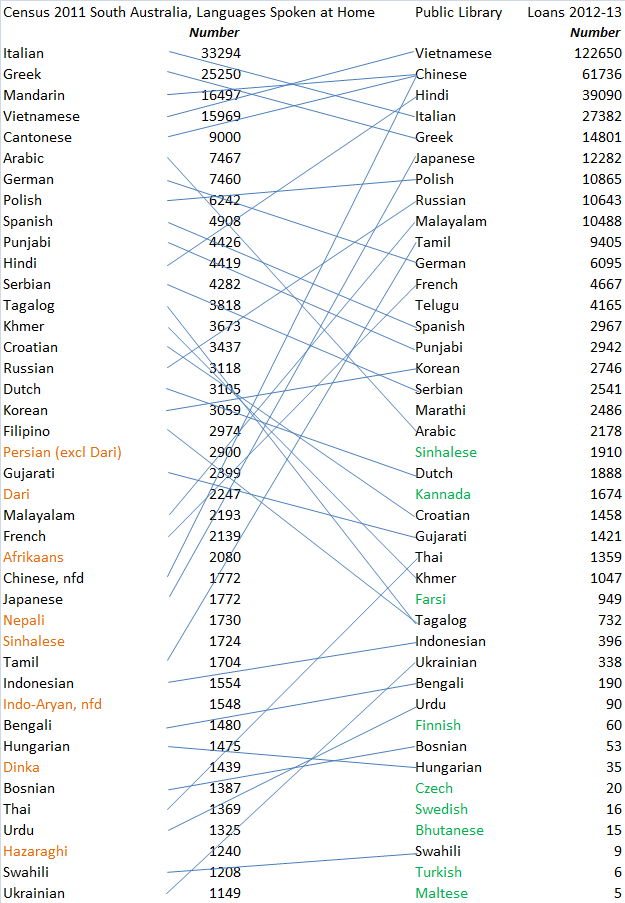 C: 	Total LOTE borrowings per Council, 2011-2012	Languages other than English (LOTE)
Council Area	LOTE loans 2011-12Charles Sturt	181,721Salisbury	63,790Port Adelaide Enfield	37,908Campbelltown	23,426Burnside	15,118Adelaide City	14,001West Torrens	11,720Norwood, Payneham, St Peters	11,093Unley	8,622Marion	3,285Prospect	3,096Onkaparinga	790Adelaide Hills	550Renmark & Paringa	446Port Pirie	366Mount Gambier	301Alexandrina	268Victor Harbor	220Barossa	205Port Lincoln	118Barmera	81Holdfast Bay	44Light Regional	42Coober Pedy	30Tintinara	21Playford	20Waikerie	13Swan Reach	7The remaining 63 library services registered zero loans.D: 	SA Library Services Contribution to the CL Levy 2013-14*Community Language Other refers to a secondary levy based on the proportion of multicultural population in each individual council (according to ABS census data). The two parts of the levy are combined to determine the overall contribution of each library to the Community Language levy.E: 	Issues to address in the StrategySummarizing discussion from the Community Languages Strategic Planning SessionAudio visualHow to manage the lack of Australian Classification of materials in other languagesWhat do we do about DVDs?PartnershipsWho else is working in the CALD space, and how do we work with them? How do we know they exist?Who has funds?New migrantsShould libraries treat CALD as two groups, new migrants and well established migrantsWhich groups are to be targeted by the Strategic Plan: students, new arrivals, business/skilled migrants, long standing residentsCultural awarenessHow do we access culturally appropriate information (e.g. who to speak about inappropriate behaviour)CollectionsShould we have a single central LOTE collection?Should LOTE magazines be handled centrally?CataloguingWhy is the cost of cataloguing taken out of the Languages Materials budget, but this does not apply for English materials?DialectsHow do we find out which dialects service the largest proportion of a specific language group?ProgramsProgramming staff need help with interaction - staff trainingInformationWe need FAQs about libraries in every language onlineResponsivenessHow can we quickly manage the changing needs of CALD communities?How can we allocate funds appropriately in a changing environment?How can libraries share knowledge better across regions?What do we need to change?1LMS should make it better, with a centralised contribution and centralised funding - but how do we know whether we are buying what customers want?Libraries work independently, which means they can be responsive to their communities, but they need to work together better to share ideas and resourcesNeed to improve communication, program and information sharingWhat's the best way of spending our money: books or programs?Lack of awareness of the Overdrive availability in different languagesCultural awareness of different groupsStaff resources - many libraries don't have a dedicated person to liaise with the communityMulti-lingual options on 1LMSCatalogue performance with book covers (not visible or searchable titles)Volunteers can be a bit hit and missBetter signage to invite people to tell us what they wantBilingual story time and Baby BounceStaff trainingContact with community groupsSharing best practiceBilingual early literacyAudio visual collectionsSearching for aged stock and rotations are still and issueNeed a strategic direction for our efforts rather than trying to do it allWhat do new arrivals (and existing residents) want from our services? We always feel we are guessing. Do they want programs and events, collections, or both?We need further exploration of the One Card network and how CALD communities access materials.F:	Good Practice:  What are we doing well?Summarizing discussion from the Community Languages Strategic Planning SessionAcross the network1LMS enables sharing and maximising of resources, and is cutting down on accessibility barriers, it has made libraries less insular, we have a better understanding of 1LMS and can start leveraging its strengthsOur intent is goodBetter stockBooks!More engagement with the community than previouslyCataloguing, resources are now available across the stateCustomer requests are working well - policy, procedure, purchasingWe have timely material that is discoverable Trying to serve the community using statistics to guide decision-making and respond to changes in communitiesIndividual librariesMany libraries include CALD communities within the library, focus groups and use language specialist selectorsMarion has good Chinese, Japanese and Polish collections - and does a survey for core languagesPort Adelaide Enfield uses ABS statistics, magazine use and programs to assess collections and service demandNorwood Payneham & St Peters' programs attract CALD residentsSalisbury has excellent multi-lingual programsOutreach and English as a Second Language (ESL) classes are champions while other programs need encouragementPartnering with the Migrant Resource Centre and Australian Refugee AssociationG:	GlossaryABS: 		Australian Bureau of StatisticsBibliostat:	The Baker & Taylor statistical gathering & analysis tool used by the SA library networkCALD:		Culturally and Linguistically DiverseCL:		Community LanguagesEnterprise:	The public interface to the Statewide One Library Management SystemESL:		English as a Second LanguageIELTS:	The International English Language Testing System – an online resource which allows new arrival students and residents to practice their English skills prior to the compulsory government visa tests.LMS:	The South Australian shared Library Management System (sometimes called 1LMS or One Card)LOTE:		Languages Other Than EnglishNESB:		Non English Speaking BackgroundPLS:	Public Library Services - A business unit of the State Library of South Australia, which is funded from the State's funding to public libraries.  PLS provides administrative support to the state’s public library network.PLSA:		Public Libraries South Australia. The peak library body in South AustraliaRecent Arrivals to South Australia. The largest growing countries of birth since 2006Recent Arrivals to South Australia. The largest growing countries of birth since 2006India13,249 (272.9%)England10,268 (11.7%)China9,882 (183.5%)Philippines3,632 (73.5%)Malaysia2,846 (72.5%)South Africa2,444 (68.3%)New Zealand2,231 (22.5%)Afghanistan2,027 (182.0%)South Africa1,899 (156.4%)Vietnam1,715 (17.9%)ActionsResponsibilityMeasurementStaff cultural  awareness trainingCouncils (in line with other staff training for cultural awareness) Lead: Library Managers supported by Public Library ServicesThe number of  staff  who have been involved in cultural awareness trainingPartnerships with key state level migrant and multicultural groups.A working group be established with key migrant groups to investigate sharing information and promoting library servicesLead: Community Language Operating Committee supported by Public  Library Services All new migrants receive an up-to-date libraries information pack and an introduction to how to use their local library.Partnerships with local CALD community groupsLibraries to seek out CALD leaders and library users in their communities and engage them in discussion about services, materials and programs.Lead: Community Language Operating Committee supported by Public  Library ServicesEach library has a point of contact for the key CALD groups in their community. Connections with the CALD community are reported on and documented at Community Language Operating Committee meetings.Libraries value and  welcome the contribution that  CALD staff  and volunteers can offer The employer (Council, School) to actively promote library vacancies to CALD communities.Lead: Library Managers supported by Public Library ServicesService delivery to the CALD community is reported on and documented at Community Language Operating Committee meetings, including the contribution of CALD staff and volunteers Key Person Network is establishedCommunity Languages Steering Committee identifies Key Persons within the network who are a point of contact for enquiries re cultures, materials, programs.Lead: Community Language Operating Committee supported by Public  Library ServicesThe Key Person Network is operational by March 2015, and is updated annually.ActionsResponsibilityMeasurementIdentify reports that can inform more efficient and responsive services.A working group involving PLS and the  Steering and Operating Committee membership, Migrant Resource Centre SA and ABS is established to support and develop key indicator reports that can be easily produced and provided to the network on an annual basis.Lead: Community Language Operating Committee supported by Public  Library ServicesThe first report is provided to the network by March 2015, and subsequent reports are generated in time for consideration by the Steering Committee at their annual review meetingInvestigate 1LMS capacity to address the sharing of stock across the state.A working group involving PLS and the Steering and Operating Committee membership to provide a short report to libraries re options for servicing the CALD community.Lead: Community Language Operating Committee supported by Public  Library ServicesRecommendations for changes to Policy and Procedures by March 2015Review policies and procedures, including allocation of levy, collections management and stock allocation, and automated cataloguingA working group involving PLS and the Steering and Operating Committee membership to review Policies and Procedures for immediate implications of the Community Languages review, and support the Steering Committee to consider longer-term changes as part of their annual Strategy Review in November 2014.Lead: Community Language Operating Committee supported by Public  Library ServicesAdopted by February 2015ActionsResponsibilityMeasurementLibraries to improve signage for CALD communities to better use libraries.A working group involving PLS and the Steering and Operating Committee membership to investigate signage.Lead: Operating Committee to collate findings and work with Public Library Services to arrange for templates for  generic signs to be provided to libraries Information about signage be distributed to all library managers by December March 2015.Investigation of provision of alternative language options for EnterprisePLS to investigate feasibility, and implement as indicated.Lead: Community Language Operating Committee supported by Public  Library ServicesPLS to investigate feasibility and implement.A guide for programs that engage specific cohorts of CALD communities (such as Baby Bounce, Dads Read) to be developed and implemented with trainingPLS to work with experienced individuals identified in the Key Person Network (see Item 5) to develop a guide and distribute with associated training Lead: Community Language Operating Committee supported by Public  Library Services Guide published March 2015Training completed by April 2015ActionsResponsibilityMeasurementUse technology to facilitate improved communications.PLS to set up/reinvigorate new technologies.Lead: Community Language Operating Committee supported by Public  Library ServicesDemonstrate use of differing technologies.Open invitations to Operating Committee meetings, with an opportunity for people to ask questions and discuss issues/ideas.Extend broader invitations including using ask/clasa and ask/jula mailing lists.Lead: Public Library ServicesIncreased numbers at Operating Committee meetings.Nadia MakdadiMigrant Resource CentreAndrew StidsonAustralian Bureau of StatisticsTeresa BrookPLSJon BentickPLSTricia KnightlyPLSChris KennedyPLSCaroline BatesNorwood Payneham & St PetersChris HollesCharles SturtOla WleklinskiMarionMutsuko HarnettHoldfast BayAlex NemethHoldfast BayLynn SpurlingCopper Coast Library - KadinaDee O'LoughlinAdelaide HillsHelen WalkdenCity of OnkaparingaJoy SmithBurnsideCatherine StephensUnley LibrariesTina ZolloCampbelltown Public LibraryAnne PascoeWest TorrensJanice CurtisPort Adelaide Enfield Bill RochePort Adelaide EnfieldSuzanne KennedyCity of Norwood Payneham & St PetersShirley KeeffePort Adelaide Enfield Library ServicesWendy StaceyMarion Library ServicePauline StephensMarion Library ServiceWendy AbrahamSalisbury Library ServiceBernice McSwainSalisburyJoy ClarkNPSPKatherine HajduSalisbury Library ServiceCOMM LANG LEVYCOMM LANG LEVYCOMM LANG LEVYCOMM LANG LEVYCOMM LANG LEVYCOMM LANG LEVYCOMM* LANG OTHERCOMM* LANG OTHERCOMM* LANG OTHERCOMM* LANG OTHERCOMM* LANG OTHERCOMM* LANG OTHERTOTALTOTALTOTAL% OF TOTAL LEVY% OF TOTAL LEVYMetropolitan CouncilMetropolitan CouncilMetropolitan CouncilMetropolitan CouncilMetropolitan CouncilMetropolitan CouncilLibrary ServiceLibrary ServiceLibrary ServiceLibrary ServiceLibrary ServiceLibrary ServiceLibrary ServiceCODESCODESCODES2.93%2.93%2.93%2.93%2.93%2.93%******$$$%%ADELAIDE CITY COUNCILADELAIDE CITY COUNCILADELAIDE CITY COUNCILADELAIDE CITY COUNCILADELAIDE CITY COUNCILADELAIDE CITY COUNCILAdelaideAdelaideAdelaideAdelaideAdelaideA40A40A40A40A40995799579957995799579957104001040010400104001040020,35820,35820,35820,3585.545.54ADELAIDE HILLS COUNCILADELAIDE HILLS COUNCILADELAIDE HILLS COUNCILADELAIDE HILLS COUNCILADELAIDE HILLS COUNCILADELAIDE HILLS COUNCILAdelaide HillsAdelaide HillsAdelaide HillsAdelaide HillsAdelaide HillsA37A37A37A37A37453345334533453345334533147214721472147214726,0056,0056,0056,0051.631.63CITY OF BURNSIDECITY OF BURNSIDECITY OF BURNSIDECITY OF BURNSIDECITY OF BURNSIDECITY OF BURNSIDEBurnsideBurnsideBurnsideBurnsideBurnsideA 6A 6A 6A 6A 65023502350235023502350235718571857185718571810,74110,74110,74110,7412.922.92CAMPBELLTOWN CITY COUNCILCAMPBELLTOWN CITY COUNCILCAMPBELLTOWN CITY COUNCILCAMPBELLTOWN CITY COUNCILCAMPBELLTOWN CITY COUNCILCAMPBELLTOWN CITY COUNCILCampbelltownCampbelltownCampbelltownCampbelltownCampbelltownA26A26A26A26A26571057105710571057105710113491134911349113491134917,05917,05917,05917,0594.644.64CITY OF CHARLES STURTCITY OF CHARLES STURTCITY OF CHARLES STURTCITY OF CHARLES STURTCITY OF CHARLES STURTCITY OF CHARLES STURTCharles SturtCharles SturtCharles SturtCharles SturtCharles SturtA29A29A29A29A29124651246512465124651246512465202342023420234202342023432,69832,69832,69832,6988.908.90TOWN OF GAWLERTOWN OF GAWLERTOWN OF GAWLERTOWN OF GAWLERTOWN OF GAWLERTOWN OF GAWLERGawlerGawlerGawlerGawlerGawlerA43A43A43A43A432408240824082408240824085895895895895892,9972,9972,9972,9970.820.82CITY OF HOLDFAST BAYCITY OF HOLDFAST BAYCITY OF HOLDFAST BAYCITY OF HOLDFAST BAYCITY OF HOLDFAST BAYCITY OF HOLDFAST BAYHoldfast BayHoldfast BayHoldfast BayHoldfast BayHoldfast BayA 7A 7A 7A 7A 7413841384138413841384138227422742274227422746,4126,4126,4126,4121.741.74CITY OF MARIONCITY OF MARIONCITY OF MARIONCITY OF MARIONCITY OF MARIONCITY OF MARIONMarionMarionMarionMarionMarionA 2A 2A 2A 2A 29816981698169816981698168934893489348934893418,75018,75018,75018,7505.105.10CITY OF MITCHAMCITY OF MITCHAMCITY OF MITCHAMCITY OF MITCHAMCITY OF MITCHAMCITY OF MITCHAMMitchamMitchamMitchamMitchamMitchamA15A15A15A15A157430743074307430743074306012601260126012601213,44213,44213,44213,4423.663.66DISTRICT COUNCIL OF MOUNT BARKERDISTRICT COUNCIL OF MOUNT BARKERDISTRICT COUNCIL OF MOUNT BARKERDISTRICT COUNCIL OF MOUNT BARKERDISTRICT COUNCIL OF MOUNT BARKERDISTRICT COUNCIL OF MOUNT BARKERMt BarkerMt BarkerMt BarkerMt BarkerMt BarkerA38A38A38A38A383523352335233523352335238188188188188184,3414,3414,3414,3411.181.18CITY OF NORWOOD PAYNEHAM AND ST PETERSCITY OF NORWOOD PAYNEHAM AND ST PETERSCITY OF NORWOOD PAYNEHAM AND ST PETERSCITY OF NORWOOD PAYNEHAM AND ST PETERSCITY OF NORWOOD PAYNEHAM AND ST PETERSCITY OF NORWOOD PAYNEHAM AND ST PETERSNorwood,Payneham,St PetersNorwood,Payneham,St PetersNorwood,Payneham,St PetersNorwood,Payneham,St PetersNorwood,Payneham,St PetersA39A39A39A39A394171417141714171417141716181618161816181618110,35110,35110,35110,3512.822.82CITY OF ONKAPARINGACITY OF ONKAPARINGACITY OF ONKAPARINGACITY OF ONKAPARINGACITY OF ONKAPARINGACITY OF ONKAPARINGAOnkaparingaOnkaparingaOnkaparingaOnkaparingaOnkaparingaA19A19A19A19A191874418744187441874418744187446826682668266826682625,57025,57025,57025,5706.966.96CITY OF PLAYFORDCITY OF PLAYFORDCITY OF PLAYFORDCITY OF PLAYFORDCITY OF PLAYFORDCITY OF PLAYFORDPlayfordPlayfordPlayfordPlayfordPlayfordA 1A 1A 1A 1A 19440944094409440944094405314531453145314531414,75414,75414,75414,7544.024.02CITY OF PORT ADELAIDE ENFIELDCITY OF PORT ADELAIDE ENFIELDCITY OF PORT ADELAIDE ENFIELDCITY OF PORT ADELAIDE ENFIELDCITY OF PORT ADELAIDE ENFIELDCITY OF PORT ADELAIDE ENFIELDPort Adelaide EnfieldPort Adelaide EnfieldPort Adelaide EnfieldPort Adelaide EnfieldPort Adelaide EnfieldA13A13A13A13A13134371343713437134371343713437226142261422614226142261436,05136,05136,05136,0519.819.81CITY OF PROSPECTCITY OF PROSPECTCITY OF PROSPECTCITY OF PROSPECTCITY OF PROSPECTCITY OF PROSPECTProspectProspectProspectProspectProspectA36A36A36A36A36238223822382238223822382360136013601360136015,9835,9835,9835,9831.631.63CITY OF SALISBURYCITY OF SALISBURYCITY OF SALISBURYCITY OF SALISBURYCITY OF SALISBURYCITY OF SALISBURYSalisburySalisburySalisburySalisburySalisburyA 4A 4A 4A 4A 4152161521615216152161521615216202132021320213202132021335,42835,42835,42835,4289.649.64CITY OF TEA TREE GULLYCITY OF TEA TREE GULLYCITY OF TEA TREE GULLYCITY OF TEA TREE GULLYCITY OF TEA TREE GULLYCITY OF TEA TREE GULLYTea Tree GullyTea Tree GullyTea Tree GullyTea Tree GullyTea Tree GullyA17A17A17A17A171118211182111821118211182111827389738973897389738918,57018,57018,57018,5705.055.05CITY OF UNLEYCITY OF UNLEYCITY OF UNLEYCITY OF UNLEYCITY OF UNLEYCITY OF UNLEYUnleyUnleyUnleyUnleyUnleyA16A16A16A16A16437843784378437843784378458445844584458445848,9638,9638,9638,9632.442.44CORPORATION OF THE TOWN OF WALKERVILLECORPORATION OF THE TOWN OF WALKERVILLECORPORATION OF THE TOWN OF WALKERVILLECORPORATION OF THE TOWN OF WALKERVILLECORPORATION OF THE TOWN OF WALKERVILLECORPORATION OF THE TOWN OF WALKERVILLEWalkervilleWalkervilleWalkervilleWalkervilleWalkervilleA 9A 9A 9A 9A 98358358358358358358988988988988981,7321,7321,7321,7320.470.47CITY OF WEST TORRENSCITY OF WEST TORRENSCITY OF WEST TORRENSCITY OF WEST TORRENSCITY OF WEST TORRENSCITY OF WEST TORRENSWest Torrens/ThebartonWest Torrens/ThebartonWest Torrens/ThebartonWest Torrens/ThebartonWest Torrens/ThebartonA11A11A11A11A11652965296529652965296529113971139711397113971139717,92717,92717,92717,9274.884.88METROPOLITANMETROPOLITANMETROPOLITANMETROPOLITANMETROPOLITANMETROPOLITAN15131715131715131715131715131715131715681615681615681615681615681630813230813230813230813283.8583.85COMM LANG LEVYCOMM LANG LEVYCOMM LANG LEVYCOMM LANG LEVYCOMM LANG LEVYCOMM LANG LEVYCOMM LANG OTHERCOMM LANG OTHERCOMM LANG OTHERCOMM LANG OTHERCOMM LANG OTHERTOTALTOTALTOTALTOTAL% OF TOTAL LEVY% OF TOTAL LEVYCountry CouncilCountry CouncilCountry CouncilCountry CouncilCountry CouncilCountry CouncilLibrary ServiceLibrary ServiceLibrary ServiceLibrary ServiceLibrary ServiceLibrary ServiceLibrary ServiceCODESCODESCODES2.93%2.93%2.93%2.93%2.93%2.93%*****$$$$%%ALEXANDRINA COUNCILALEXANDRINA COUNCILALEXANDRINA COUNCILALEXANDRINA COUNCILALEXANDRINA COUNCILAlexandrinaAlexandrinaAlexandrinaAlexandrinaAlexandrinaAlexandrinaAlexandrinaC27C27C27C27278727872787278727874804804803,2673,2673,2673,2673,2673,2670.890.890.89BAROSSA COUNCILBAROSSA COUNCILBAROSSA COUNCILBAROSSA COUNCILBAROSSA COUNCILBarossaBarossaBarossaBarossaBarossaBarossaBarossaC 0C 0C 0C 0256925692569256925693733733732,9422,9422,9422,9422,9422,9420.800.800.80BERRI BARMERA COUNCILBERRI BARMERA COUNCILBERRI BARMERA COUNCILBERRI BARMERA COUNCILBERRI BARMERA COUNCILBerriBerriBerriBerriBerriBerriBerriC13C13C13C137577577577577574544544541,2111,2111,2111,2111,2111,2110.330.330.33BERRI BARMERA COUNCILBERRI BARMERA COUNCILBERRI BARMERA COUNCILBERRI BARMERA COUNCILBERRI BARMERA COUNCILBarmeraBarmeraBarmeraBarmeraBarmeraBarmeraBarmeraC 4C 4C 4C 44684684684684682782782787467467467467467460.200.200.20CLARE AND GILBERT VALLEYS COUNCILCLARE AND GILBERT VALLEYS COUNCILCLARE AND GILBERT VALLEYS COUNCILCLARE AND GILBERT VALLEYS COUNCILCLARE AND GILBERT VALLEYS COUNCILClare Clare Clare Clare Clare Clare Clare C17C17C17C175385385385385386464646026026026026026020.160.160.16CLARE AND GILBERT VALLEYS COUNCILCLARE AND GILBERT VALLEYS COUNCILCLARE AND GILBERT VALLEYS COUNCILCLARE AND GILBERT VALLEYS COUNCILCLARE AND GILBERT VALLEYS COUNCILSaddleworth AuburnSaddleworth AuburnSaddleworth AuburnSaddleworth AuburnSaddleworth AuburnSaddleworth AuburnSaddleworth AuburnC19C19C19C193143143143143143131313453453453453453450.090.090.09DISTRICT COUNCIL OF COPPER COASTDISTRICT COUNCIL OF COPPER COASTDISTRICT COUNCIL OF COPPER COASTDISTRICT COUNCIL OF COPPER COASTDISTRICT COUNCIL OF COPPER COASTKadina and WallarooKadina and WallarooKadina and WallarooKadina and WallarooKadina and WallarooKadina and WallarooKadina and WallarooC25C25C25C25105910591059105910591251251251,1841,1841,1841,1841,1841,1840.320.320.32DISTRICT COUNCIL OF GRANTDISTRICT COUNCIL OF GRANTDISTRICT COUNCIL OF GRANTDISTRICT COUNCIL OF GRANTDISTRICT COUNCIL OF GRANTPort MacDonnellPort MacDonnellPort MacDonnellPort MacDonnellPort MacDonnellPort MacDonnellPort MacDonnellC 30C 30C 30C 309099099099099091111111111,0201,0201,0201,0201,0201,0200.280.280.28KANGAROO ISLAND COUNCILKANGAROO ISLAND COUNCILKANGAROO ISLAND COUNCILKANGAROO ISLAND COUNCILKANGAROO ISLAND COUNCILKangaroo IslandKangaroo IslandKangaroo IslandKangaroo IslandKangaroo IslandKangaroo IslandKangaroo IslandC10C10C10C105145145145145141101101106246246246246246240.170.170.17LIGHT REGIONAL COUNCILLIGHT REGIONAL COUNCILLIGHT REGIONAL COUNCILLIGHT REGIONAL COUNCILLIGHT REGIONAL COUNCILLightLightLightLightLightLightLightC18C18C18C18161216121612161216122472472471,8581,8581,8581,8581,8581,8580.510.510.51DISTRICT COUNCIL OF LOXTON WAIKERIEDISTRICT COUNCIL OF LOXTON WAIKERIEDISTRICT COUNCIL OF LOXTON WAIKERIEDISTRICT COUNCIL OF LOXTON WAIKERIEDISTRICT COUNCIL OF LOXTON WAIKERIELoxtonLoxtonLoxtonLoxtonLoxtonLoxtonLoxtonC23C23C23C238028028028028022342342341,0361,0361,0361,0361,0361,0360.280.280.28DISTRICT COUNCIL OF LOXTON WAIKERIEDISTRICT COUNCIL OF LOXTON WAIKERIEDISTRICT COUNCIL OF LOXTON WAIKERIEDISTRICT COUNCIL OF LOXTON WAIKERIEDISTRICT COUNCIL OF LOXTON WAIKERIEWaikerieWaikerieWaikerieWaikerieWaikerieWaikerieWaikerieC14C14C14C144964964964964961771771776726726726726726720.180.180.18MID MURRAY COUNCILMID MURRAY COUNCILMID MURRAY COUNCILMID MURRAY COUNCILMID MURRAY COUNCILMorganMorganMorganMorganMorganMorganMorganC14MC14MC14MC14M2882882882882882424243123123123123123120.090.090.09DISTRICT COUNCIL OF MALLALADISTRICT COUNCIL OF MALLALADISTRICT COUNCIL OF MALLALADISTRICT COUNCIL OF MALLALADISTRICT COUNCIL OF MALLALATwo WellsTwo WellsTwo WellsTwo WellsTwo WellsTwo WellsTwo WellsC26C26C26C269719719719719713023023021,2731,2731,2731,2731,2731,2730.350.350.35CITY OF MOUNT GAMBIERCITY OF MOUNT GAMBIERCITY OF MOUNT GAMBIERCITY OF MOUNT GAMBIERCITY OF MOUNT GAMBIERMount GambierMount GambierMount GambierMount GambierMount GambierMount GambierMount GambierC 8C 8C 8C 8294229422942294229429279279273,8693,8693,8693,8693,8693,8691.051.051.05COMM LANG LEVYCOMM LANG LEVYCOMM LANG LEVYCOMM LANG LEVYCOMM LANG LEVYCOMM LANG LEVYCOMM *LANG OTHERCOMM *LANG OTHERCOMM *LANG OTHERCOMM *LANG OTHERCOMM *LANG OTHERTOTALTOTALTOTALTOTAL% OF TOTAL LEVY% OF TOTAL LEVYCountry CouncilCountry CouncilCountry CouncilCountry CouncilCountry CouncilCountry CouncilLibrary ServiceLibrary ServiceLibrary ServiceLibrary ServiceLibrary ServiceLibrary ServiceLibrary ServiceCODESCODESCODES2.93%2.93%2.93%2.93%2.93%2.93%2.47%2.47%2.47%2.47%2.47%$$$$%%RURAL CITY OF MURRAY BRIDGERURAL CITY OF MURRAY BRIDGERURAL CITY OF MURRAY BRIDGERURAL CITY OF MURRAY BRIDGERURAL CITY OF MURRAY BRIDGEMurray BridgeMurray BridgeMurray BridgeMurray BridgeMurray BridgeC 9C 9C 9C 9C 9C 9232523251021102110211021102110213,3463,3463,3463,3463,3463,3460.910.910.91NARACOORTE LUCINDALE COUNCILNARACOORTE LUCINDALE COUNCILNARACOORTE LUCINDALE COUNCILNARACOORTE LUCINDALE COUNCILNARACOORTE LUCINDALE COUNCILNaracoorteNaracoorteNaracoorteNaracoorteNaracoorteC12C12C12C12C12C127957952872872872872872871,0821,0821,0821,0821,0821,0820.290.290.29FLINDERS MOBILE LIBRARY SERVICEFLINDERS MOBILE LIBRARY SERVICEFLINDERS MOBILE LIBRARY SERVICEFLINDERS MOBILE LIBRARY SERVICEFLINDERS MOBILE LIBRARY SERVICEFlinders MobileFlinders MobileFlinders MobileFlinders MobileFlinders MobileC16C16C16C16C16C166996992172172172172172179169169169169169160.250.250.25OUTBACK AREA COMMUNITY DEVELOPMENT TRUSTOUTBACK AREA COMMUNITY DEVELOPMENT TRUSTOUTBACK AREA COMMUNITY DEVELOPMENT TRUSTOUTBACK AREA COMMUNITY DEVELOPMENT TRUSTOUTBACK AREA COMMUNITY DEVELOPMENT TRUSTOutback AreasOutback AreasOutback AreasOutback AreasOutback Areas3203200000003203203203203203200.090.090.09DISTRICT COUNCIL OF PETERBOROUGH DISTRICT COUNCIL OF PETERBOROUGH DISTRICT COUNCIL OF PETERBOROUGH DISTRICT COUNCIL OF PETERBOROUGH DISTRICT COUNCIL OF PETERBOROUGH PeterboroughPeterboroughPeterboroughPeterboroughPeterboroughC21C21C21C21C21C212952951818181818183133133133133133130.090.090.09PORT AUGUSTA CITY COUNCILPORT AUGUSTA CITY COUNCILPORT AUGUSTA CITY COUNCILPORT AUGUSTA CITY COUNCILPORT AUGUSTA CITY COUNCILPt AugustaPt AugustaPt AugustaPt AugustaPt AugustaC 7C 7C 7C 7C 7C 7165216524284284284284284282,0802,0802,0802,0802,0802,0800.570.570.57CITY OF PORT LINCOLNCITY OF PORT LINCOLNCITY OF PORT LINCOLNCITY OF PORT LINCOLNCITY OF PORT LINCOLNPt LincolnPt LincolnPt LincolnPt LincolnPt LincolnC11C11C11C11C11C11166216623513513513513513512,0132,0132,0132,0132,0132,0130.550.550.55PORT PIRIE REGIONAL COUNCILPORT PIRIE REGIONAL COUNCILPORT PIRIE REGIONAL COUNCILPORT PIRIE REGIONAL COUNCILPORT PIRIE REGIONAL COUNCILPt PiriePt PiriePt PiriePt PiriePt PirieC 2C 2C 2C 2C 2C 2191919193993993993993993992,3182,3182,3182,3182,3182,3180.630.630.63RENMARK PARINGA COUNCILRENMARK PARINGA COUNCILRENMARK PARINGA COUNCILRENMARK PARINGA COUNCILRENMARK PARINGA COUNCILRenmark and ParingaRenmark and ParingaRenmark and ParingaRenmark and ParingaRenmark and ParingaC24C24C24C24C24C24106810689589589589589589582,0262,0262,0262,0262,0262,0260.550.550.55DISTRICT COUNCIL OF ROBEDISTRICT COUNCIL OF ROBEDISTRICT COUNCIL OF ROBEDISTRICT COUNCIL OF ROBEDISTRICT COUNCIL OF ROBERobeRobeRobeRobeRobeC22C22C22C22C22C222792791515151515152942942942942942940.080.080.08MUNICIPAL COUNCIL OF ROXBY DOWNSMUNICIPAL COUNCIL OF ROXBY DOWNSMUNICIPAL COUNCIL OF ROXBY DOWNSMUNICIPAL COUNCIL OF ROXBY DOWNSMUNICIPAL COUNCIL OF ROXBY DOWNSRoxby DownsRoxby DownsRoxby DownsRoxby DownsRoxby DownsC28C28C28C28C28C285455452782782782782782788248248248248248240.220.220.22TATIARA DISTRICT COUNCILTATIARA DISTRICT COUNCILTATIARA DISTRICT COUNCILTATIARA DISTRICT COUNCILTATIARA DISTRICT COUNCILBordertownBordertownBordertownBordertownBordertownC20C20C20C20C20C205015011861861861861861866876876876876876870.190.190.19CITY OF VICTOR HARBORCITY OF VICTOR HARBORCITY OF VICTOR HARBORCITY OF VICTOR HARBORCITY OF VICTOR HARBORVictor HarborVictor HarborVictor HarborVictor HarborVictor HarborC15C15C15C15C15C15162516252752752752752752751,9001,9001,9001,9001,9001,9000.520.520.52WATTLE RANGE COUNCILWATTLE RANGE COUNCILWATTLE RANGE COUNCILWATTLE RANGE COUNCILWATTLE RANGE COUNCILMillicentMillicentMillicentMillicentMillicentC 6C 6C 6C 6C 6C 6113211321801801801801801801,3121,3121,3121,3121,3121,3120.360.360.36CORPORATION OF THE CITY OF WHYALLACORPORATION OF THE CITY OF WHYALLACORPORATION OF THE CITY OF WHYALLACORPORATION OF THE CITY OF WHYALLACORPORATION OF THE CITY OF WHYALLAWhyallaWhyallaWhyallaWhyallaWhyallaC 3C 3C 3C 3C 3C 3258325839659659659659659653,5483,5483,5483,5483,5483,5480.970.970.97WOOMERAWOOMERAWOOMERAWOOMERAWOOMERAWoomeraWoomeraWoomeraWoomeraWoomeraC 5C 5C 5C 5C 5C 51221228888881291291291291291290.040.040.04ABORIGINAL LANDSABORIGINAL LANDSABORIGINAL LANDSABORIGINAL LANDSABORIGINAL LANDSAboriginal LandsAboriginal LandsAboriginal LandsAboriginal LandsAboriginal Lands3453450000003453453453453453450.090.090.09COUNTRYCOUNTRYCOUNTRYCOUNTRYCOUNTRY348933489395249524952495249524952444417444174441744417444174441712.0912.0912.09COMM LANG LEVYCOMM LANG LEVYCOMM LANG LEVYCOMM LANG LEVYCOMM LANG LEVYCOMM LANG OTHERCOMM LANG OTHERCOMM LANG OTHERCOMM LANG OTHERCOMM LANG OTHERCOMM LANG OTHERTOTALTOTALTOTALTOTALTOTALTOTAL% OF TOTAL LEVYJoint Use School / CouncilJoint Use School / CouncilJoint Use School / CouncilLibrary ServiceLibrary ServiceLibrary ServiceLibrary ServiceCODESCODESCODESCODESCODESCODESCODESCODES2.93%2.93%2.93%2.93%2.93%2.47%2.47%2.47%2.47%2.47%2.47%$$$$$$%ANDAMOOKA  ANDAMOOKA  ANDAMOOKA  AndamookaAndamookaAndamookaAndamookaAndamookaJ10J10J10J10J10J1014614641414141414141411871871871870.050.050.050.05DISTRICT COUNCIL OF BARUNGA WESTDISTRICT COUNCIL OF BARUNGA WESTDISTRICT COUNCIL OF BARUNGA WESTPt. BroughtonPt. BroughtonPt. BroughtonPt. BroughtonPt. BroughtonJ30J30J30J30J30J3032832817171717171717173463463463460.090.090.090.09DISTRICT COUNCIL OF CEDUNADISTRICT COUNCIL OF CEDUNADISTRICT COUNCIL OF CEDUNACedunaCedunaCedunaCedunaCedunaJ21J21J21J21J21J214204201901901901901901901901906106106106100.170.170.170.17CLARE AND GILBERT VALLEYS COUNCILCLARE AND GILBERT VALLEYS COUNCILCLARE AND GILBERT VALLEYS COUNCILRivertonRivertonRivertonRivertonRivertonJ31J31J31J31J31J3132732737373737373737373653653653650.100.100.100.10DISTRICT COUNCIL OF CLEVEDISTRICT COUNCIL OF CLEVEDISTRICT COUNCIL OF CLEVECleveCleveCleveCleveCleveJ 2J 2J 2J 2J 2J 229329319191919191919193133133133130.090.090.090.09DISTRICT COUNCIL OF COOBER PEDYDISTRICT COUNCIL OF COOBER PEDYDISTRICT COUNCIL OF COOBER PEDYCoober PedyCoober PedyCoober PedyCoober PedyCoober PedyJ11J11J11J11J11J113413412872872872872872872872876286286286280.170.170.170.17COORONG DISTRICT COUNCILCOORONG DISTRICT COUNCILCOORONG DISTRICT COUNCILTintinaraTintinaraTintinaraTintinaraTintinaraJ18J18J18J18J18J1826926928282828282828282972972972970.080.080.080.08COORONG DISTRICT COUNCILCOORONG DISTRICT COUNCILCOORONG DISTRICT COUNCILMeningieMeningieMeningieMeningieMeningieJ36J36J36J36J36J3629229238383838383838383313313313310.090.090.090.09COORONG DISTRICT COUNCILCOORONG DISTRICT COUNCILCOORONG DISTRICT COUNCILTailem BendTailem BendTailem BendTailem BendTailem BendJ40J40J40J40J40J4030130140404040404040403413413413410.090.090.090.09COORONG DISTRICT COUNCILCOORONG DISTRICT COUNCILCOORONG DISTRICT COUNCIL Coomandook Coomandook Coomandook Coomandook CoomandookJ25J25J25J25J25J2516516514141414141414141801801801800.050.050.050.05DISTRICT COUNCIL OF COPPER COASTDISTRICT COUNCIL OF COPPER COASTDISTRICT COUNCIL OF COPPER COASTMoontaMoontaMoontaMoontaMoontaJ 7J 7J 7J 7J 7J 745445454545454545454545075075075070.140.140.140.14DISTRICT COUNCIL OF ELLISTONDISTRICT COUNCIL OF ELLISTONDISTRICT COUNCIL OF ELLISTONLockLockLockLockLockJ14J14J14J14J14J14256256888888882642642642640.070.070.070.07FLINDERS RANGES COUNCILFLINDERS RANGES COUNCILFLINDERS RANGES COUNCILHawkerHawkerHawkerHawkerHawkerJ45J45J45J45J45J4510410412121212121212121161161161160.030.030.030.03FLINDERS RANGES COUNCILFLINDERS RANGES COUNCILFLINDERS RANGES COUNCILQuornQuornQuornQuornQuornJ23J23J23J23J23J2328228236363636363636363183183183180.090.090.090.09DISTRICT COUNCIL OF FRANKLIN HARBORDISTRICT COUNCIL OF FRANKLIN HARBORDISTRICT COUNCIL OF FRANKLIN HARBORCowellCowellCowellCowellCowellJ27J27J27J27J27J2728228214141414141414142952952952950.080.080.080.08REGIONAL COUNCIL OF GOYDERREGIONAL COUNCIL OF GOYDERREGIONAL COUNCIL OF GOYDERBurraBurraBurraBurraBurraJ 6J 6J 6J 6J 6J 631631635353535353535353513513513510.100.100.100.10REGIONAL COUNCIL OF GOYDERREGIONAL COUNCIL OF GOYDERREGIONAL COUNCIL OF GOYDEREudundaEudundaEudundaEudundaEudundaJ13J13J13J13J13J1329829830303030303030303283283283280.090.090.090.09DISTRICT COUNCIL OF KAROONDA EAST MURRAYDISTRICT COUNCIL OF KAROONDA EAST MURRAYDISTRICT COUNCIL OF KAROONDA EAST MURRAYKaroondaKaroondaKaroondaKaroondaKaroondaJ37J37J37J37J37J3717817814141414141414141911911911910.050.050.050.05DISTRICT COUNCIL OF KAROONDA EAST MURRAYDISTRICT COUNCIL OF KAROONDA EAST MURRAYDISTRICT COUNCIL OF KAROONDA EAST MURRAYEast MurrayEast MurrayEast MurrayEast MurrayEast MurrayJ 3J 3J 3J 3J 3J 3767666666666828282820.020.020.020.02DISTRICT COUNCIL OF KIMBADISTRICT COUNCIL OF KIMBADISTRICT COUNCIL OF KIMBAKimbaKimbaKimbaKimbaKimbaJ42J42J42J42J42J42265265222222222682682682680.070.070.070.07KINGSTON DISTRICT COUNCILKINGSTON DISTRICT COUNCILKINGSTON DISTRICT COUNCILKingstonKingstonKingstonKingstonKingstonJ32J32J32J32J32J3231631616161616161616163323323323320.090.090.090.09LEIGH CREEK    LEIGH CREEK    LEIGH CREEK    Leigh CreekLeigh CreekLeigh CreekLeigh CreekLeigh CreekJ 8J 8J 8J 8J 8J 826426414141414141414142792792792790.080.080.080.08DISTRICT COUNCIL OF LOWER EYRE PENINSULADISTRICT COUNCIL OF LOWER EYRE PENINSULADISTRICT COUNCIL OF LOWER EYRE PENINSULACumminsCumminsCumminsCumminsCumminsJ39J39J39J39J39J3965565555555555555555557107107107100.190.190.190.19NARACOORTELUCINDALECOUNCILNARACOORTELUCINDALECOUNCILNARACOORTELUCINDALECOUNCILLucindaleLucindaleLucindaleLucindaleLucindaleJ 5J 5J 5J 5J 5J 52762763303303300.090.090.090.09   MID MURRAY COUNCIL   MID MURRAY COUNCIL   MID MURRAY COUNCILMannumMannumMannumMannumMannumJ41J41J41J41J41J41457457457457696969695265265265265265260.140.140.140.14MID MURRAY COUNCILMID MURRAY COUNCILCambraiCambraiCambraiCambraiCambraiJ22J22J22J22J22J22291291291291313131313223223223223223220.090.090.090.09MID MURRAY COUNCILMID MURRAY COUNCILSwan ReachSwan ReachSwan ReachSwan ReachSwan ReachJ20J20J20J20J20J20239239239239171717172562562562562562560.070.070.070.07NORTHERN AREAS COUNCILNORTHERN AREAS COUNCILJamestownJamestownJamestownJamestownJamestownJ24J24J24J24J24J24305305305305191919193243243243243243240.090.090.090.09DISTRICT COUNCIL OF ORROROO CARRIETON DISTRICT COUNCIL OF ORROROO CARRIETON Orroroo CarrietonOrroroo CarrietonOrroroo CarrietonOrroroo CarrietonOrroroo CarrietonJ15J15J15J15J15J15216216216216141414142292292292292292290.060.060.060.06SOUTHERN MALLEE DISTRICT COUNCILSOUTHERN MALLEE DISTRICT COUNCILLamerooLamerooLamerooLamerooLamerooJ35J35J35J35J35J35264264264264262626262902902902902902900.080.080.080.08SOUTHERN MALLEE DISTRICT COUNCILSOUTHERN MALLEE DISTRICT COUNCILPinnarooPinnarooPinnarooPinnarooPinnarooJ 1J 1J 1J 1J 1J 1241241241241232323232642642642642642640.070.070.070.07DISTRICT COUNCIL OF STREAKY BAYDISTRICT COUNCIL OF STREAKY BAYStreaky BayStreaky BayStreaky BayStreaky BayStreaky BayJ28J28J28J28J28J28296296296296242424243203203203203203200.090.090.090.09TATIARA DISTRICT COUNCILTATIARA DISTRICT COUNCILKeithKeithKeithKeithKeithJ29J29J29J29J29J29313313313313929292924054054054054054050.110.110.110.11DISTRICT COUNCIL OF TUMBY BAYDISTRICT COUNCIL OF TUMBY BAYTumby BayTumby BayTumby BayTumby BayTumby BayJ44J44J44J44J44J44299299299299191919193183183183183183180.090.090.090.09WAKEFIELD REGIONAL COUNCILWAKEFIELD REGIONAL COUNCILBalaklavaBalaklavaBalaklavaBalaklavaBalaklavaJ12J12J12J12J12J12460460460460797979795395395395395395390.150.150.150.15WAKEFIELD REGIONAL COUNCILWAKEFIELD REGIONAL COUNCILSnowtownSnowtownSnowtownSnowtownSnowtownJ33J33J33J33J33J33312312312312414141413523523523523523520.100.100.100.10WATTLE RANGE COUNCILWATTLE RANGE COUNCILPenolaPenolaPenolaPenolaPenolaJ16J16J16J16J16J16296296296296323232323273273273273273270.090.090.090.09WUDINNA DISTRICT COUNCILWUDINNA DISTRICT COUNCILWudinnaWudinnaWudinnaWudinnaWudinnaJ 4J 4J 4J 4J 4J 4236236236236181818182532532532532532530.070.070.070.07WUDINNA DISTRICT COUNCILWUDINNA DISTRICT COUNCILKarcultabyKarcultabyKarcultabyKarcultabyKarcultabyJ43J43J43J43J43J4314014014014099991491491491491491490.040.040.040.04DISTRICT COUNCIL OF YANKALILLADISTRICT COUNCIL OF YANKALILLAYankalillaYankalillaYankalillaYankalillaYankalillaJ46J46J46J46J46J46507507507507575757575645645645645645640.150.150.150.15DISTRICT COUNCIL OF YORKE PENINSULADISTRICT COUNCIL OF YORKE PENINSULAYorketownYorketownYorketownYorketownYorketownJ19J19J19J19J19J19423423423423565656564794794794794794790.130.130.130.13DISTRICT COUNCIL OF YORKE PENINSULADISTRICT COUNCIL OF YORKE PENINSULAMaitlandMaitlandMaitlandMaitlandMaitlandJ38J38J38J38J38J38325325325325191919193453453453453453450.090.090.090.09DISTRICT COUNCIL OF YORKE PENINSULADISTRICT COUNCIL OF YORKE PENINSULAArdrossanArdrossanArdrossanArdrossanArdrossanJ47J47J47J47J47J47325325325325191919193453453453453453450.090.090.090.09DISTRICT COUNCIL OF YORKE PENINSULADISTRICT COUNCIL OF YORKE PENINSULAMinlatonMinlatonMinlatonMinlatonMinlatonJ 9J 9J 9J 9J 9J 9323323323323191919193433433433433433430.090.090.090.09SCHOOL COMMUNITY PROGRAMSCHOOL COMMUNITY PROGRAMSCHOOL COMMUNITY PROGRAMSCHOOL COMMUNITY PROGRAMSCHOOL COMMUNITY PROGRAMSCHOOL COMMUNITY PROGRAM131741317413174131741317417411741174117411491614916149161491614916149164.064.064.064.06